STANDARD SIXMATHEMATICSTIME: 2HOURS1.	Which one of the following numbers is EightMillion Four Thousand One hundred andTwenty five?A. 84,125	B. 804,125C. 8,004,125	D. 80,004,1252.	A city has 1200013 people. If the numberof children is 631176 and that of women is253059. How many men are in the cityA. 315778	B. 568837C. 946954	D. 8218963.	Round off 321802 to the nearest thousandA. 321800	B. 322000C. 321000	D.  3200004.	Divide 28800 by 40A. 702	B. 72C. 7200	D. 7205.	Work out 322.4 + 1.675 + 81.431A. 7                             B. 28C. 14                           D. 5613.       Work out 100 - 99.99A. 0.01                        B. 99.99C. 99.01                      D. 0.9914.       Find the L.C.M of 12, 21 and 36A. 3                             B. 108C. 36                           D. 25215.       What is the volume of the block below8cm16cm28cmA. 448 cm3                  B. 1792 cm3A. 4055.05	B. 405.505C. 3584 cm3D. 52 cm3C. 40.5505	D. 4055056.	Change 4/3 into a mixed fraction?A. 11/4	B. 13/417.	Find the area of the triangle below?12cm8cmA. 96 cm2	B. 24 cm2C. 20 cm2	D. 48 cm28.	A teacher travels 3km from Ngoilele toNandoshoke. How many metres does theteacher cover?A. 3000m	B. 300mC. 30 m	D. 3 m9.	Arrange 1/4, 1/2, 1/6, 1/3 from the smallest tothe largestA.  1/2,1/3,1/4,1/6	B.1/6,  1/4,1/3,1/2C.  1/4,1/3,1/2,  1/6	D.  1/4,1/6,1/3,1/210.	Give the equivalent fraction of 18/27A.  2/27	B.  36/27211.	A butcher slaughters 29 cows a day. Howmany days will it take to slaughter 377 cows?A. 103	B. 130C. 31	D. 131.16.       Katumani bought a cow for Kshs 8200 andlater sold it for Kshs 9300. What was hisprofit?A. Kshs 17550            B. Kshs 950C. Kshs 1100              D. Kshs 15017.       Work out 81/2 + 11/4A. 93/4                         B. 83/4C. 9                             D. 81/418.       Work out 425 x 367?A. 155975                   B. 28475C. 122925                   D. 679019.       Find the value of the marked x520    X    360A. 880                          B. 380020.       The area of the square below is 625cm2A = 625cm2Find the perimeter?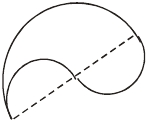 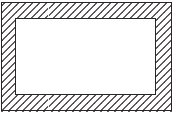 A. 25 cm	B. 50 cmC. 75 cm	D. 100 cm21.	Divide	8   80264C. 21                           D. 2330.       Change 2/3 hours into minutesA. 12 minutes               B. 9 minutesC. 36 minutes               D. 40 minutes31.       Find the area of the shaded region?28mA. 1033	B. 10033C. 133	D. 1000322.	Simplify 77/10 - 82/5 + 33/4A. 1817/20	B. 31/20C. 319/20	D. 51/2023.	Find the perimeter of the figure below(  = 22/7)14m                                18m22mA. 504 m2                    B. 196 m22D. 803 m214cm14cmA. 66 cm	B. 88 cmC. 44 cm	D. 77 cm24.	What is the place value of digit 8 in 3645.238A. Thousandth	B. TenthC. Hundredth	D. Thousands25.	The freedom from hunger walk started at8:00 am. It lasted for 4 hours 15 minutes. Atwhat time did it end?A. 12:15 am	B. 1:15 pmC. 11:15 am	D. 12:15 pm26.	A bus was carrying 62 people. If each personweighed 62Kg 500 g. What was their totalmass?A. 393500 kg	B. 3875 kgC. 392500kg	D. 39.35 kg27.	Find the value of x in the diagram below?A. 8	B. 7C. 9	D. 1028.	Which of the following numbers is divisible by 8A. 37596	B. 41286C . 909183	D. 68943229.	Find the sqaure root of 361?A.19	B. 17232.       What is the total value of digit 4 in the number7364591?A. 7364000                 B. 400C. 4000                       D. Four thousand33.       A lorry travelled from Isiolo to Karatina 168Km away in 4 hours. At how many Km/h didit travel?A. 172 Km/h               B. 672 Km/hC. 164 Km/h               D. 42 Km/h34.       A man earns Kshs 1800 per month. If hesaves 20% of this, how much money doeshe spent?A. Kshs 360                B. Kshs 1440C. Kshs 2160              D. Kshs 180035.       Solve the value of m in 1/5 m - 3 = 9A. 52/5                         B. 60C. 30                           D. 11/536.       Find the G.C.D of 45 and 75A. 15                           B. 225C. 3375                       D. 337.       Find the sum of all the Prime numbersbetween 0 and 10?A. 25                           B. 17C. 26                           D. 2838.       What is the value of 3.416 + 1.837 - 2.1843correct to 3 decimal places?A. 3.687                      B. 3.0687C. 3.068                      D. 3.06939.       Find the next number in the series1, 4, 9, 16, _____A. 36                           B. 25C. 49                           D. 3240.       Chief Kogo got 24 marks out of 40 marks inMathematics. What was his percentage mark?A. 60%                        B. 80%C. 48%                        D. 24%41.	Kariuki’s farm measures 400 m by 300m asillustrated in the diagram. How manyhectares of land does Kariuki have?400m300mA. 120000 ha	B. 1200 haC. 12 ha	D. 120 ha42.	Work out 12 - 2 x 3 + 5?A. 1	B. 11C. 35	D. 1843.	Using a ruler and a pair of compass draw astraight line, put a starting mark and draw anangle of 600. Bisect the angle and measurethe bisected angle. How many degrees is thebisected angle?46.       Jessicah bought the items shown belowCalculate the total amount of money that shespent2 kg wheat flour @ Kshs 55 per Kg3 toothbrushes @ Kshs 123 blankets @ Kshs 2459 pairs of socks @ 30A. Kshs 906                B. Kshs 342C. Kshs 796                D. Kshs 84947.       If Jessiscah gave the shopkeeper Kshs 1000note. How much change does she receive?A. Kshs 658               B. Kshs 304C. Kshs 1151              D. Kshs 9448.       How many faces does a cube have?A. 8                             B. 12C. 6                             D. 449.       Find the circumference of the circle below =  22/7)7cmA. 22 cm                     B. 44 cmC. 66 cm                     D. 154 cm50.       What is the next pattern in the figure?A. 450	B. 900C.600	D. 30014       233421231444.	Find the size of angle ACB?C3xA.12                                 13                        4       24.A2xxBC.   3  421D. 2134A. 300	B. 900C. 600	D. 120045.	Below is a table representing the number ofStd 6 pupils absent in Orinie Primary Scholin one week?Calculate the fraction of absentees onWednesday?A.   1/4	B. 1/8C.  2/8	D. 3/83